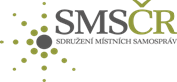 Zápis z jednání krajského předsednictva SMS ĆR  Kraje Vysočina (dále jen KrPřKrV)Termín: středa 12. září od 14:00 do cca 16:00 Místo konání: Radešín Balonový hotel Přítomni: viz prezenční listina Program: 1. Stav plnění úkolů z minulého jednání2. Aktualizace aktivit SMS ČR 3. Stav plnění cílů SMS ČR na krajské úrovni aktivace členské základny v krajích udržování, navazování kontaktů na místními politiky posílení členské základny přenos relevantních problémů nastavení komunikace s krajskou členskou základnou příprava konferencí a shromáždění Činnost pracovních skupin SMS ČR  5. Seznámení s „Návrhem Memoranda o krajské spolupráci“6. Různé Shrnutí úkolů vyplívajících z jednání-----------------------------------------------------------------------------------------------------------------                                                                                Průběh jednání:Jednání zahájil předseda krajského předsednictva SMS ČR Kraje Václav Venhauer (dále jen předseda), uvítáním členů KrPřKrV.Stav plnění úkoly z minulého jednání (28.6.2018 Perknov)Termín setkání předsednictva původně stanovený na středu 26. září 2018, v kanceláři Jihlava, byl přesunut na 12.9.2018 Radešín. splněno Zaslání přehledu členů SMS ČR Kraje Vysočina po okresech (manažerka). splněno Krajský zpravodaj:do 26 dne v měsíci – podklady; podněty, příspěvky (od členů KrPřKrV),do 28 dne v měsíci – návrh zpravodaje zaslání členům předsednictva (manažerka),do posledního dne v měsíci – návrh zaslán předsedovi (manažerka). plněno, opravit adresu, včetně stránek SMS ČR (Mgr. Helena Tučková) podklady nedostává Do 26.9.2018 zaslání návrhů místa a termínu konání Okresních konferencí starostů (za své okresy členové KrPřKrV).bude upřesněno na setkání v listopadu (po volbách)Aktualizace seznamu členů pracovních skupin (manažerka).Pracovní skupiny – Vysočina· PS pro sociální záležitosti obcí (předseda Mgr. Radek Brázda) – Mgr. Ladislav Stalmach (Vír)·  PS pro financování samospráv (předseda Pavel Eliáš) – Petr Bárta (Vepříkov)· PS pro školství, sport a kulturu (předseda Mgr. Oldřich Vávra) – Miroslav Jirků (Jiřice)·  PS pro veřejnou správu a služby (předseda Ing. Mgr. Jan Sedláček (Křižánky), - Mgr. Helena Tučková (Nová Ves u NMnMoravě), Dagmar Vaňková (Jeřišno);·  PS pro životní prostředí a zemědělství (předseda Karel Ferschmann) – Ing. Mgr. Jan Sedláček (Křižánky), Petr Zadina (Radostín)· PS pro strategický rozvoj a územní plánování (předseda Petr Halada) – neobsazeno /před rokem navrhována Aneta Prchalová (po vstupu Habrů do SMS).Regionální stálé konference·     RSK Kraje Vysočina (Regionální stálé konference) – Václav Venhauer (Libice); náhradník Dagmar Vaňková (Jeřišno), náhradník Ing. Mgr. Jan Sedláček (Křižánky).Noví členové pracovních skupin – iniciativa a návrhy nových členů (členové předsednictva).Noví členové pracovních skupiny – oslovení zástupců členských obcí (manažerka). splněno, upřesnění kandidáta do PS pro strategický rozvoj ..., bude upřesněno na setkání v listopadu po volbách 2. Aktualizace aktivit SMS ČR 	DPO - školení Samosprávy a autorské právo (budou členům KrPřKrV zaslány výstupy)	Matriky - účast na seminář FINANCOVÁNÍ MATRIK 2019 členů KrPřKrV není.Prameny – předsednictvo projednalo, předají informace dál, vlastní rozhodnutí je na představitelích obcí.Veřejné zakázky, mapování – rozhodnutí předsednictva, zpracovat informaci do zpravodaje kraje (manažerka uvede v listopadovém a prosincovém čísle).Navrhované podněty k řešení (například pomoc obcím z BOZP) zasílat, kromě výkonnému  řediteli (Mgr. Tomáš Chmela) také členům KrPřKrV.3. Stav plnění cílů SMS ČR na krajské úrovniProjednáno:  aktivace členské základny v krajích; pravidelné setkávání KrPřKrV (ideálně 1x měsíčně) ať prezenční přímo v členských obcích nebo formou Skype-konference.plněno3.2 udržování, navazování kontaktů na místními politiky (krajskou radu, hejtmana, místní senátory; případně poslance); plněno3.3 posílení členské základny získáváním nových členů. Členové KrPřKrV by měli vytipovávat adepty na nové členy; plněnonavrženo oslovení obce Svratka, zpracovat článek ve zpravodaji (podmínky vstupu do SMS ČR, včetně přihlášky – po volbách, prosinec)3.4 přenos relevantních problémů identifikovaných na krajské úrovni na úroveň celostátní, plněno3.5 nastavení komunikace s krajskou členskou základnou (krajský informační zpravodaj je zpracováván a rozesílán všem obcím Kraje Vysočina),  plněno3.6 zpracovat problematiku voleb3.7 příprava okresních konferencí a krajského shromáždění (min. 2x za rok); vyhodnoceno proběhlé krajské shromáždění v měsíci srpnu, v rozporu se stanoviskem minulého jednání KrPřKrV, ohledně termínu konání (před volbami), doporučení nutnost akceptace stanovisek KrPřKrV. 	plněno4. Činnost pracovních skupin SMS ČR	1. místopředseda seznámil s činností prac. skupin od minulého setkání předsednictva. Kopie zápisu z jednání bude rozeslána všem členům KrPřKrV po jejím obdržení.5. Seznámení s „Návrhem Memoranda o krajské spolupráci“Předseda KrPřKrV a 1. místopředseda SMS ČR seznámili členy se záměrem a obsahem memoranda o krajské spolupráci, připravované k projednání s náměstkem Kraje Vysočina (viz. příloha č. 1).  Průběh projednávání memoranda - Projednáno právním oddělením Kraje Vysočina, podklady projednání 13.9.2018 (náměstek Mgr. Pavel Pacal), předložení radě kraje Vysočina, předložení hejtmanovi Kraje Vysočina MUDR. Jiřímu Běhounkovi. Různéa) Podněty pro regionální téma (cílem je připravit materiál o rozsahu cca 2A4, který se použije minimálně jako podklad pro jednání předsedy SMS ČR s hejtmanem; texty se využijí také jako podklady pro tiskové zprávy a články na web SMS ČR).Regionální téma – „Zabezpečení základní vybavenosti obcí v Kraji Vysočina“ viz. příloha č. 2 v obecné rovině doporučeno ponechat.Doporučení vyjít z mapování v Kraji Vysočina, začít problematikou pošt, obchodů.b) Příklady dobré praxe téma osvětlila Mgr. Dana Kratochvílová, kdy bude upřesněno zveřejnění výsledků soutěže, pravidlech zařazování do soutěže a zveřejňování na stránkách http://www.rokvobci.cz/dobra-praxe-z-obci-a-mest/.Záměr připravit aktualizovaný článek do zpravodaje leden 2019. Členové zváží návrhy příkladů dobré praxe.c) Míka v návaznosti na prezentaci SMS ČR (včetně semináře) nutnost informovat starosty o stavu projednávání. d) Zvážit prezentaci dalších činností manažerů např. Zákon 106/1999 Sb., o svobodném přístupu k informacím. e) Dořešit nepřesnost v prezentaci čerpání šablon (šablony 1, 2). f) Zabezpečit propagační materiály činnosti SMS ČR. Shrnutí úkolů vyplívajících z jednáníopravit kontaktní e-mailovou adresu Mgr. Helena Tučková (manažerka),upřesnění míst a termínu konání Okresních konferencí starostů (listopad - za své okresy členové p KrPřKrV),pracovní skupina pro strategický rozvoj a územní plánování (předseda Petr Halada) – neobsazeno /před rokem navrhována Aneta Prchalová (po vstupu Habrů do SMS) /,zaslat výstupy ze školení Samosprávy a autorské právo (manažerka),veřejné zakázky, mapován zapracovat do zpravodaje kraje (manažerka),aktivace členské základny v krajích; pravidelné setkávání KrPřKrV,udržování, navazování kontaktů na místními politiky, posílení členské základny získáváním nových členů. Členové KrPřKrV by měli vytipovávat adepty na nové členy,oslovit obec Svratku (manažerka),k přijímaní nových členů zpracovat článek ve zpravodaji (manažerka),přenos relevantních problémů identifikovaných na krajské úrovni na úroveň celostátní, zpracovat problematiku voleb do krajského zpravodaje (manažerka),rozeslat členům předsednictva zápis z jednání pracovních skupin,informovat o průběhu Memoranda o krajské spolupráci,podněty pro regionální téma,upřesnění zveřejnění výsledků soutěže, pravidlech zařazování do soutěže a zveřejňování „Příklady dobré praxe“,článek k projektu „Příklady dobré praxe“ leden 2019,připravit informace o stavu projednávání „Míka“,dořešit nepřesnost v prezentaci čerpání šablon (šablony1, 2),zabezpečit propagační materiály činnosti SMS ČR. Zapsala: Marcela SyrováOvěřil: Václav Venhauer:Příloha č. 1Memorandum o krajské spolupráciUzavřená ve smyslu § 1746 zákona č. 89/2012 Sb., občanský zákoník, ve znění pozdějších úprav.Smluvní strany:Sdružení místních samospráv České republiky, zájmové sdružení právnických osob,Se sídlem: Nábřeží 599, 760 01 Zlín-Prštné, IČ 75130165, zastoupené: JUDr. Stanislavem Polčákem, předsedou(dále jen „SMS ČR“)aKraj Vysočina, Se sídlem: Žižkova 57, 587 33 Jihlavazastoupený:  MUDr. Jiřím Běhounkem, hejtmanem(dále jen „Kraj“)PreambuleVstříc požadavkům rozvoje venkovského prostředí obcí a měst a vycházeje ze společných cílů definovaných regionální působností se Kraje Vysočina a Sdružení místních samospráv České republiky dohodly na vzájemné systematické spolupráci v oblasti výkonu moderní a efektivní veřejné správy v duchu zájmů venkova a místní samosprávy, jejíž detaily upravuje tento dokument takto:Čl. 1Výchozí situace, cíle dohody a společné závazky1. Sdružení místních samospráv ČR (SMS ČR) je zájmovým sdružením právnických osob, které sdružuje obce jakožto územní samosprávné celky. K datu podpisu tohoto Memoranda počet obcí, které vstoupily jakožto členové do sdružení, přesahuje tisíc sedm set obcí ze 14 krajů ČR včetně Kraje Vysočina. SMS ČR hájí společné zájmy a práva obcí a měst (svých členů) včetně těch, jež územně spadají do Kraje Vysočina. Členové SMS ČR jsou na území Kraje Vysočina organizováni v Krajském shromáždění SMS ČR Kraje Vysočina a mají svou vlastní samosprávu vedenou předsedou a místopředsedou.2. Kraj je územním společenstvím občanů, které má právo na samosprávu a pečuje o všestranný rozvoj svého území a o potřeby svých občanů.3. Cílem Memoranda je zajistit vzájemnou spolupráci mezi oběma jeho stranami v oblastech, jež se nacházejí v působnosti Kraje dle zákona č. 129/2000 Sb., o krajích (krajské zřízení), ve znění pozdějších úprav, a současně se mohou dotknout postavení obcí v samostatné nebo přenesené působnosti. 4. Obě strany se zavazují zejména k součinnosti a vedení konzultací o všech výše uvedených otázkách tak, aby byly zohledňovány potřeby obcí a měst a došlo k provázání obou úrovní veřejné správy, tj. místní a krajské. Obě strany hodlají usilovat o nastavení efektivní spolupráce v zájmu rozvoje venkova v podmínkách platných právních předpisů.Čl. 2Závazky SMS ČR1. SMS ČR bude Kraji zprostředkovávat praktické zkušenosti místních samospráv v oblastech uvedených v čl. 1 odst. 3 tohoto Memoranda a rovněž v oblasti implementace programových dokumentů pro čerpání evropských fondů. SMS ČR bude zejména předávat poznatky a informace shromážděné od svých členských obcí a měst.2. SMS ČR se na vyžádání Kraje písemně vyjádří k jím připravovaným materiálům, jež jsou uvedeny v čl. 3 odst. 1 tohoto Memoranda.3. SMS ČR se zavazuje zvát zástupce Kraje na jednání svých orgánů, zejména krajská shromáždění SMS ČR, pokud bude projednávat záležitost vymezenou v čl. 1 odst. 3 tohoto Memoranda, a na jednání Republikového shromáždění SMS ČR.4. SMS ČR poskytne ve svých tištěných či elektronických materiálech prostor pro vyjádření Kraje k záležitostem vymezeným v čl. 1 odst. 3 tohoto Memoranda s cílem zajistit odpovídající přenos informací.Čl. 3Závazky Kraje1. Kraj respektuje SMS ČR jako organizaci hájící zájmy obcí a měst ve svém území.2. Pokud Kraj bude zřizovat odborný orgán pro přípravu materiálů, které se budou bezprostředně týkat působnosti obcí a měst, zahrne mezi jeho členy rovněž zástupce nominovaného SMS ČR. Kraj osloví SMS ČR s žádostí o nominaci vždy s dostatečným předstihem.3. Kraj se zavazuje, dle svých rozpočtových možností, finančně podporovat činnost SMS ČR na území Kraje, a to zejména v oblastech spolupráce upravených tímto memorandem, a dále v oblastech vzdělávání a osvěty zástupců místních samospráv.Čl. 4Vzájemný monitoring plnění Memoranda1. Kontaktními osobami ve věci plnění závazků Dohody jsou: za Kraj Vysočina: 
, za SMS ČR: Ing. Marcela Syrová.2. Smluvní strany se budou scházet zejména v případech uvedených v čl. 2 odst. 3 tohoto Memoranda; případně samostatně na vyžádání jedné ze smluvních stran. Při těchto příležitostech bude zhodnoceno plnění Memoranda.Čl. 5Přechodná a závěrečná ustanovení1. Tímto Memorandem nejsou dotčena žádná ustanovení národní ani komunitární legislativy.2. Toto Memorandum je sepsána ve dvou stejnopisech, z nich každá ze stran Memoranda obdrží po jednom stejnopise.3. Memorandum se uzavírá na dobu neurčitou.4. Smluvní strany mohou Memorandum vypovědět v případě neplnění jednotlivých ustanovení Memoranda, nebo bez udání důvodu, a to po předchozím projednání se smluvním partnerem. Výpověď musí být zaslána písemně druhé straně. Výpovědní lhůta je tříměsíční a začíná běžet prvním dnem měsíce následujícího po doručení výpovědi druhé smluvní straně. 5. Toto Memorandum nabývá platnosti a účinnosti dnem podpisu oprávněnými zástupci smluvních stran.6. Toto Memorandum lze měnit či doplňovat jen formou písemného dodatku podepsaného oběma smluvními stranami tohoto Memoranda.7. Smluvní strany tohoto Memoranda prohlašují, že budou při naplňování cílů Memoranda postupovat ve vzájemné součinnosti a v dobré víře tak, aby se podařilo dosáhnout cílů Memoranda.V:		 Dne:za Kraj VysočinaMUDr. Jiří BěhounekhejtmanZa Sdružení místních samospráv ČRJUDr. Stanislav PolčákpředsedaPříloha č. 2Regionální téma - Zabezpečení základní vybavenosti obcí v Kraji Vysočina.Zhoršení služeb -- obchody a autobusy jsou na předních místech v první (nejmenší) a třetí kategorii obcí, následují restaurace, resp. služby. U obcí s 200--500 obyvateli je pořadí na prvních dvou místech opačné, dále zde došlo ke zhoršení v položkách, které spolu obvykle souvisí, a to u sálu pro taneční zábavy a restaurace. V největších obcích se nejvíce zhoršila nabídka služeb, obchodů, autobusových spojů a restaurací.V nejmenších obcích lidé postrádají praktické věci -- obchody, služby, zdravotní středisko a plyn. V ostatních obcích však nejvíce potřebují zdravotní středisko, služby, plyn a koupaliště. Ve větších obcích lidé nejčastěji postrádají koupaliště, služby a kino. Zde je již patrný odklon od potřebnějších ke "zbytnějším" prvkům, který je nejmarkantnější u kategorie největších obcí, kde mezi chybějícími prvky s převahou vítězí koupaliště, následované službami a kinem. Zdravotní středisko se zde posouvá až za tyto kategorie.Občanské vybaveníškolka, jesleObčanské vybaveníškolaObčanské vybavenípoštaObčanské vybavenízdravotní střediskoObčanské vybavenípolicejní staniceKultura, rekreace, sportsportovní hřištěKultura, rekreace, sportsál pro taneční zábavyKultura, rekreace, sportkostelKultura, rekreace, sporttělocvičnaKultura, rekreace, sportveřejné koupalištěKultura, rekreace, sportkinoTechnická infrastrukturaveřejná telefonní stanice, telefonní budkyTechnická infrastrukturaveřejný vodovod, kanalizaceTechnická infrastrukturarozvod plynuDopravní dostupnostautobusová zastávka, autobusové nádražíDopravní dostupnostzastávka vlaku, vlakové nádražíObchody a službyobchod(y)Obchody a službyrestauraceObchody a službyslužby (holič, čistírna, opravny, ap.)Obchody a službybistro, stánek s občerstvením